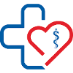 Kędzierzyn-Koźle, dnia 5 maja 2022r. AZ. 2022.288OGŁOSZENIE O ZAMÓWIENIU W TRYBIE DO 130 000,00 zł netto Przedmiot zamówienia:  „Dostawa wody źródlanej w butlach z dzierżawą dystrybutorów dla SP ZOZ
w Kędzierzynie-Koźlu”. Szczegółowy opis przedmiotu zamówienia:Dostawa wody źródlanej do picia w butlach o pojemności 18,9 l. w ilości: 1318 szt. oraz dzierżawa 14 dystrybutorów.Zamawiający wymaga sukcesywnych dostaw butli zgodnie z zamówieniem (Zamawiający przewiduje około 48 dostaw w czasie trwania umowy – dwa razy w miesiącu wg potrzeb Zamawiającego).Zamawiający wymaga ustawienia dystrybutorów we wskazanych lokalizacjach.Zamawiający wymaga regularnych przeglądów i napraw oraz sanityzacji dystrybutorów (co pół roku).Uszkodzone/niesprawne dystrybutory zostaną niezwłocznie wymienione na nowe (do 4 dni roboczych).Wykonawca dostarczy dystrybutory na własny koszt i odpowiedzialność w wyznaczone przez Zamawiającego miejsce.Wykonawca dostarczy butle z wodą na własny koszt i odpowiedzialność do wyznaczonego przez Zamawiającego miejsca: do Magazynu Centralnego, ul. Roosevelta 2, 47-200 Kędzierzyn Koźle.Termin realizacji zamówienia (dostawy): 5 dni roboczych.Okres trwania umowy: 24 miesiące.Poprzez dostawę Zamawiający rozumie dostarczenie i wniesienie. Zamawiający:Samodzielny Publiczny Zespół Opieki Zdrowotnej w Kędzierzynie – Koźlu ul. 24 Kwietnia 5, 47-200 Kędzierzyn - KoźleStrona internetowa: www.e-szpital.euE-mail: zamowienia@e-szpital.eu Platforma zakupowa: https://platformazakupowa.pl/pn/spzoz_kedzierzynkozle Osobą ze strony zamawiającego upoważnioną do kontaktowania się z wykonawcami, są:
Magdalena Pieronkiewicz, tel. 77/40 62 530 oraz Łukasz Litwinowicz tel. 77/40 62 506 w godzinach pracy Zamawiającego tj. 7:00 - 14:35Zamawiający nie dopuszcza możliwości składania ofert wariantowych lub częściowych.Wszelkie oświadczenia, wnioski, zawiadomienia oraz informacje Zamawiający i Wykonawcy przekazują drogą elektroniczną e-mail. Wykonawca może zwrócić się do Zamawiającego z zapytaniem dotyczącym treści ogłoszenia o zamówieniu kierując je w formie pisemnej na adres poczty elektronicznej: zamowienia@e-szpital.euInformacje dotyczące przedmiotowego zamówienia będą zamieszczane na platformie zakupowej prowadzonego postępowania. Wykonawcy pozostają związani ofertą przez okres 30 dni od dnia upływu terminu składania ofert. W toku badania i oceny ofert Zamawiający może żądać od Wykonawców wyjaśnień dotyczących treści złożonych ofert. Zamawiający dopuszcza możliwość prowadzenia między Zamawiającym, a Wykonawcą negocjacji dotyczących złożonej oferty oraz dokonywanie jej zmiany.Przygotowanie oferty:     Wykonawca może złożyć jedną ofertę. Zamawiający wymaga złożenia oferty w formie elektronicznej. Ofertę można składać za pomocą: platformy zakupowej: https://platformazakupowa.pl/pn/spzoz_kedzierzynkozle/proceedings e-mailem: zamowienia@e-szpital.euTermin składania ofert upływa w dniu  12-05-2022 r. o godzina 9:00.Otwarcie ofert nastąpi w dniu  12-05-2022 r. o godzina  09:15 w siedzibie Zamawiającego.Kryterium oceny ofert: cena 100%:Zamawiający zastrzega możliwość unieważnienia przedmiotowego postępowania bez podania przyczyny na każdym jego etapie. Wymagane dokumenty, jakie należy dołączyć składając ofertę: Wypełniony formularz ofertowy (wzór stanowi załącznik nr 1).Załączniki:Formularz ofertowy (załącznik nr 1);Istotne postanowienia umowy (załącznik nr 2).